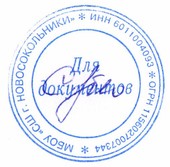 	                                                                                       УТВЕРЖДАЮ	Директор МБОУ «Средняя школа                                                                                               г. Новосокольники»                                         	__________       С.А.Кубло                                                                             Приказ № 156 от  17.08.2022гКалендарный учебный графикдополнительного образованияМБОУ «Средняя школа г. Новосокольники»на 2022-2023 учебный год№     Режим деятельностиДополнительные образовательные программыДополнительные образовательные программыДополнительные образовательные программы№     Режим деятельностиВозрастная группаВозрастная группаВозрастная группа№     Режим деятельностиНачальное общее образованиеОсновное общее образованиеСреднее общее образование1.Начало учебного года 01.09.2022 год01.09.2022 год01.09.2022 год2.Продолжительность учебного периода 34 учебные недели  2-11 классы;33 учебные недели 1 классы34 учебные недели  2-11 классы;33 учебные недели 1 классы34 учебные недели  2-11 классы;33 учебные недели 1 классы3.Продолжительность учебной недели 5 дней5 дней5 дней4. Периодичность учебных занятий 1-2 раза в неделю1-2 раза в неделю1-2 раза в неделю5.Продолжительность учебных занятий Продолжительность учебного часа 40 минутПродолжительность учебного часа 40 минутПродолжительность учебного часа 40 минут6. Время проведения учебных занятий Начало: не ранее чем через 30 мин. после учебных занятий;Окончание: 19:00Начало: не ранее чем через 30 мин. после учебных занятий;Окончание: 19:00Начало: не ранее чем через 30 мин. после учебных занятий;Окончание: 19:007.Продолжительность перемен  10 мин. 10 мин. 10 мин.8.Окончание учебного года31 мая 2023 г. – 1-8, 10 классы                    24 мая 2023 г. – 9,11 классы31 мая 2023 г. – 1-8, 10 классы                    24 мая 2023 г. – 9,11 классы31 мая 2023 г. – 1-8, 10 классы                    24 мая 2023 г. – 9,11 классы9.Каникулярное время: осенние                                      зимние                                      весенние- осенние: с 29 октября по 06 ноября 2022 года (9 дней), - зимние: с 31 декабря 2022 года по 08 января 2023 года (9 дней), - дополнительные каникулы для обучающихся первых классов: с 18 февраля 2023 года по 26 февраля 2023 года, - весенние: с 18 марта 2023 года по 26 марта 2023 года (9 дней).- осенние: с 29 октября по 06 ноября 2022 года (9 дней), - зимние: с 31 декабря 2022 года по 08 января 2023 года (9 дней), - дополнительные каникулы для обучающихся первых классов: с 18 февраля 2023 года по 26 февраля 2023 года, - весенние: с 18 марта 2023 года по 26 марта 2023 года (9 дней).- осенние: с 29 октября по 06 ноября 2022 года (9 дней), - зимние: с 31 декабря 2022 года по 08 января 2023 года (9 дней), - дополнительные каникулы для обучающихся первых классов: с 18 февраля 2023 года по 26 февраля 2023 года, - весенние: с 18 марта 2023 года по 26 марта 2023 года (9 дней).10.Летние каникулыс  01 июня по 31 августа 2023 года (92 дня).с  01 июня по 31 августа 2023 года (92 дня).с  01 июня по 31 августа 2023 года (92 дня).11.Аттестация обучающихсяПромежуточная – в конце каждого триместраИтоговая – апрель-май 2023 годаПромежуточная – в конце каждого триместраИтоговая – апрель-май 2023 годаПромежуточная – в конце каждого триместраИтоговая – апрель-май 2023 года12.Комплектование групп1.09. 2022 – 10.09.2022 г.1.09. 2022 – 10.09.2022 г.1.09. 2022 – 10.09.2022 г.13.Дополнительный прием В течение учебного года согласно заявлениям родителей (или лиц их заменяющих) при наличии свободных мест В течение учебного года согласно заявлениям родителей (или лиц их заменяющих) при наличии свободных мест В течение учебного года согласно заявлениям родителей (или лиц их заменяющих) при наличии свободных мест